Thursday 2nd December 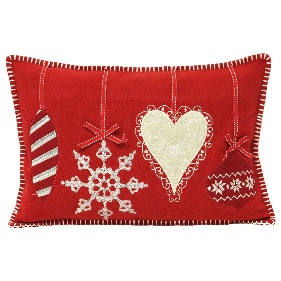  LO: To design and sew a Christmas cushion.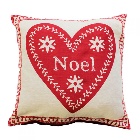 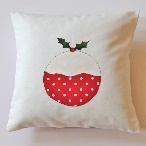 What will I need: __________________________________________________
__________________________________________________
__________________________________________________
__________________________________________________Design plan:Photo of finished design:Design plan: